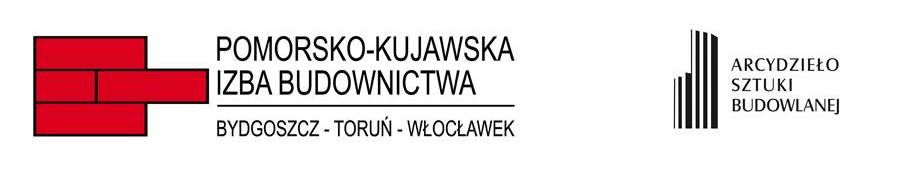 REGULAMINKONKURSU ARCYDZIEŁO SZTUKI BUDOWLANEJ 2021Organizator Konkursu:Pomorsko-Kujawska Izba Budownictwaul. Kościuszki 2785-079 Bydgoszcze-mail: biuro@pkib.plCel konkursu:Wyróżnienie najciekawszych obiektów budowlanych oraz promowanie sztuki budowlanej i uczestników całego procesu inwestycyjnego oraz realizacyjnego.  Przedmiot konkursu:Budowle nowo wybudowane, rewitalizowane, przebudowane, rozbudowane, we wszystkich rodzajach budownictwa. ukończone od 01 września 2020 roku do 31 sierpnia 2021 roku.Obiekty budowlane nagrodzone lub wyróżnione w poprzednich edycjach konkursu „Arcydzieło Sztuki Budowlanej” nie mogą ponownie brać w nim udziału.Kategorie konkursowe:- budownictwo mieszkaniowe- budownictwo użyteczności publicznej- budownictwo inżynieryjne i drogowe - budownictwo przemysłowe- obiekty zrewitalizowaneW przypadku zgłoszeń inwestycji nie mieszczących  się w ww. kategoriach, kapituła konkursu, po uzgodnieniu ze zgłaszającymi może ogłosić inne kategorie.      5. Zasady uczestnictwa:          - Zgłoszenia do Konkursu mogą składać wszystkie jednostki biorące udział w procesie inwestycyjnym.          - Zgłoszenie do konkursu dokonuje się w sposób pisemny na zgłoszeniu określonym w załączniku nr 1.           - Zgłaszający zgadza się na udostępnienie praw autorskich dla organizatora konkursu w zakresie dysponowania dokumentacją fotograficzną inwestycji.            - Zgłaszający wyraża zgodę na wizytację członków Kapituły zgłoszonej inwestycji do Konkursu.           - Zgłaszający jest zobowiązany uiścić opłatę wpisową za uczestnictwo w Konkursie:             4 000 zł dla uczestników nie zrzeszonych w Pomorsko-Kujawskiej Izbie Budownictwa             3 500 zł dla uczestników zrzeszonych w Pomorsko-Kujawskiej Izbie Budownictwa             - W przypadku wycofania się składającego deklarację przystąpienia do Konkursu wpłata wpisowa nie będzie zwracana.            Podsumowanie konkursu, uhonorowanie zwycięzców oraz wręczenie nagród nastąpi na uroczystej gali w terminie i w formie wyznaczonej przez organizatora, przy zachowaniu wszelkich środków ostrożności w związku z obowiązującym stanem epidemii SARS-CoV-2.        6. Zasady konkursu:           - W konkursie mogą brać udział wszystkie inwestycje ukończone od 01 września 2020                                             roku do 31 sierpnia 2021 roku.           - Laureatów wyłania Kapituła Konkursu, której skład stanowi załącznik nr 2.           - Głosowanie odbywa się w sposób tajny.           - Każdemu członkowi Kapituły przysługuje jeden głos w poszczególnej kategorii.           - W każdej kategorii laureatem zostaje uczestnik, który zdobył ponad 50 % głosów.           - W przypadku nie uzyskania wyniku ponad 50 % głosów, Przewodniczący Kapituły    zarządza ponowne głosowanie, w którym udział biorą uczestnicy, którzy uzyskali dwa najlepsze wyniki. Po ponownym głosowaniu, laureatem zostaję uczestnik, który uzyskał więcej głosów.            - W przypadku uzyskania takiej samej liczby głosów, dopuszcza się ogłoszenie dwóch laureatów w danej kategorii.             - Oprócz wyłaniania laureatów Kunkursu, Kapituła przyznaje również wyróżnienia w poszczególnych kategoriach7. Kryteria oceny: Do głównych kryteriów oceny należą: 1) forma architektoniczna, 2) funkcjonalność (walory użytkowe i estetyczne), 3) jakość wykonawstwa, 4) nowoczesność zastosowanych rozwiązań projektowych, 5) zagospodarowanie bezpośredniego otoczenia obiektu budowlanego, 6) wkomponowanie obiektu w otaczający teren.                                                                                                          organizator                                                                                               Pomorsko-Kujawska Izba Budownictwaosoba do kontaktu:Andrzej Cieślik tel. 52 584 30 00                                535 666 150